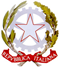 MINISTERO ISTRUZIONE UNIVERSITA’ RICERCACPIA 1 GROSSETOCENTRO PROVINCIALE ISTRUZIONE DEGLI ADULTIVia Risorgimento n. 26 – 58031 ARCIDOSSO (GR) Sedi annesse: Follonica – Grosseto – Monte Argentario Tel./Fax 0564966903 - C. F. 92082870533E mail: grmm09000t@istruzione.it – PEC: grmm09000t@pec.istruzione.it Sito web: www.cpia1grosseto.edu.itS E D E DI ____________ __ DOMANDA D’ISCRIZIONEAL DIRIGENTE SCOLASTICO DEL CPIA 1 GROSSETO_l_ sottoscritt_  	(cognome e nome)Codice fiscale  	 M	 FCHIEDE L’ISCRIZIONEper l’a.s. 2022 - 23AL CORSO DI INFORMATICA:ICDLIn base alle norme sullo snellimento dell’attività amministrativa, consapevole delle responsabilità cui va incontro in caso di dichiarazione non corrispondente al vero,DICHIARA DIessere nat_ a	, il  		 essere cittadin_ italian_ /altro (indicare nazionalità)		___essere residente a                                                         , (prov.)  	 via/piazza                                                                                , n.        , tel.  	  cell	, e-mail 	 essere in possesso del seguente titolo di studio  	N.B. I cittadini non appartenenti all’UE devono produrre copia del permesso di soggiorno o della richiesta.Firma di autocertificazione(Leggi 15/1968, 127/1997, 131/1998; DPR 445/2000)Il	sottoscritto,	presa	visione	dell’informativa	pubblicata	sul	sito	istituzionale	della	Scuola	all’indirizzo https://nuvola.madisoft.it/bacheca-digitale/bacheca/GRMM09000T/3/0/daef5862-dd90-4e57-be00-a233ac02d84d/show, ai sensi del Regolamento Generale sulla Protezione dei Dati (Regolamento UE 2016/679, Dlgs 30 Giugno 2003, n. 196 cosi come modificato dal Dlgs 10 Agosto 2018, n.101), prende atto che i dati personali sono raccolti per motivi di interesse pubblico rilevante in materia di istruzione e formazione scolastica.Data		Firma  	